Муниципальное дошкольное образовательное учреждениеИркутского районного муниципального образования«Уриковский детский сад общеразвивающего вида»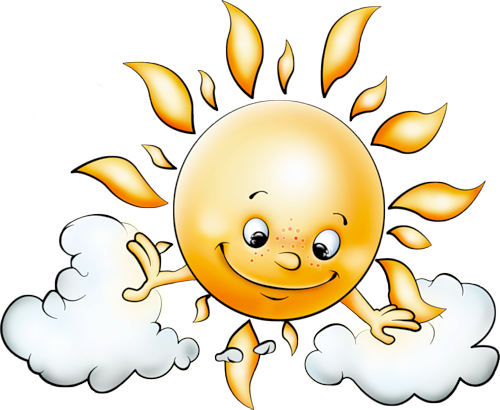 Сценарий поучительно-развлекательного мероприятия«Путешествие в страну Доброты и Вежливости»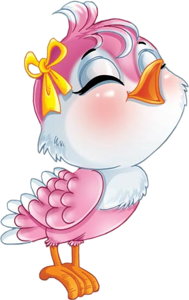 Авторы-составители:Учитель-логопед Ташлыкова Е.В.Музыкальный руководитель Яхина Е.Г.С.Урик, 2015 год.Сценарий поучительно-развлекательного мероприятия«Путешествие в страну Доброты и Вежливости»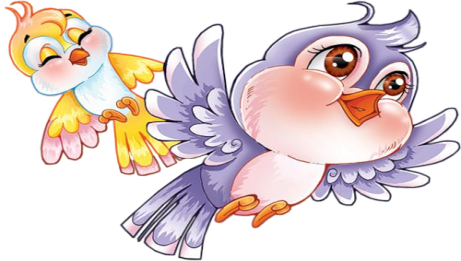 Ведущая: Ташлыкова Е.В.Старуха Шапокляк: Уманская Л.И.Фея Вежливости: Серебренникова Е.Ю.Музыкальный руководитель: Яхина Е.Г.Оборудование: костюмы героев, волшебная палочка, конверт с письмом, кнопка, пистолет, камень, рогатка, сердце, медали, букет.В музыкальный зал вносят письмо для родителей и детей подготовительной группы «Жирафёнок».Ведущая: Добрый день, дорогие ребята и уважаемые родители! Нам что-то принесли! Какое-то необычное письмо. Хотите узнать, от кого оно и что в нем написано?Сейчас открою конверт.Что-то не открывается. Наверно, это не обычное, а волшебное письмо, и конверт откроется, если мы назовём волшебные слова. (Дети называют.)Дети: Пожалуйста, откройся! Спасибо!Ведущая: Молодцы! Правильно, вот письмо сразу и открылось! Дорогие ребята и уважаемые родители! Послушайте, пожалуйста, что написано в волшебном письме.«Дорогие дети и уважаемые взрослые. Я приглашаю вас в путешествие в страну Доброты и Вежливости. В этой стране вы научитесь совершать добрые поступки и сможете стать настоящими волшебниками. Вас ждут чудеса и много интересного. Желаю вам счастливого пути и веселого путешествия. До встречи. Фея Вежливости.Ведущая: Ну, что, ребята, отправляемся?Дети: Да!Ведущая: Тогда, пожалуйста, закрывайте глазки, только честно, не подглядывайте! Через несколько секунд мы очутимся в стране Доброты и Вежливости!Звучит волшебная музыка. Дети открывают глаза.Появляется старуха Шапокляк, дергает девочек за косички, ставит щелбаны мальчикам, дразнится, показывает язык, щекочет, дергает за платье, кому-то из пап садится на руки.Ведущая: Ой, ребята, куда это мы попали, и кто это тут безобразничает?Шапокляк: Как куда? В страну вежливости, а я (ха-ха) Фея!Ведущая: (удивлённо) Фея? И волшебная палочка у тебя есть?Шапокляк: А как же? Вот она! (показывает) волшебную палочку.Шапокляк: И вообще я всех ребяток очень люблю, им подарки подарю, для деток мне ничего не жалко!Вот рогатка вам, ребятки,Чтобы птичек пострелять.Вот вам шумный пистолетик,Чтоб родителей пугать.Эту кнопку предлагаюВам на стульчик подложить.Этим камнем многограннымУдобно в окнах стекла бить!Ведущая: Ой, что Вы, не надо! Не делайте этого, пожалуйста! Лучше поиграйте с детьми! Вы ведь Фея!Шапокляк: Играть я люблю! А, ну-ка, дети, вставайте!Дети: (Не встают).Шапокляк: Что это вы меня не слушаетесь, быстро вставайте, кому говорю!Ведущая: Дорогая Фея, а вы забыли сказать волшебное слово «пожалуйста». Смотрите, как надо – «Дети, встаньте, пожалуйста!»Дети: встают.Шапокляк: (копирует интонацию, ласково), но не говорит волшебные слова. Потопайте, похлопайте!Ведущая: И опять неправильно! Вы опять забыли сказать «пожалуйста».Дети, пожалуйста, потопайте, похлопайте! Молодцы, присаживайтесь, пожалуйста!Шапокляк: Подумаешь, пожалуйста, спасибо, молодцы! Фи, гадость какая! (говорит с пренебрежением).Ведущая: Какая-то странная Фея. Дети, а давайте проверим, знает ли Фея вежливые слова. Только Вы, ребята, не подсказывайте, пожалуйста!Ведущая:Встретив зайку, ёж-соседГоворит ему: «…»Шапокляк: Ничего не говорит!Ведущая: Ребята, что нужно сказать?Дети: (Привет!)Ведущая: Молодцы! Следующая загадка!А его сосед ушастыйОтвечает: «Ёжик, …»Шапокляк: Ёжик, ёжик, без головы, без ножек!Ведущая: Ребята, что нужно сказать?Дети: (Здравствуй!)Ведущая: Правильно, молодцы! Фея, вот еще загадка!Неуклюжий песик КостикМышке наступил на хвостик.Поругались бы они,Но сказал он ей «…»Шапокляк: Так тебе и надо!Ведущая: Ребята, что нужно сказать?Дети: (Извини!)Ведущая: Вот так надо было отвечать!Чудно пел среди ветвейГолосистый соловей,И ему на всю дубравуВоробьи кричали: «…»Шапокляк: Замолчи!Ведущая: Ребята, что нужно сказать?Дети: Браво!Ведущая:Толстая корова ЛулаЕла сено и чихнула.Чтобы не чихала снова,Мы ей скажем: «…»Шапокляк: Меньше ешь!Ведущая: Ребята, что нужно сказать?Ведущая: Будь здорова!Ведущая: Что-то мне кажется, совсем Вы не Фея. Подойдите, пожалуйста! (снимает с Шапокляк накидку, забирает палочку)Ведущая: Так вот кто тут хулиганит! Ребята, вы узнали? Кто это?Дети: Старуха Шапокляк!Шапокляк: Да, это я. И добро и фею я верну лишь в том случае, если ребята мне докажут, что добро лучше зла, плохие поступки совершать – это плохо, а хорошие – хорошо, что лучше говорить приятные слова, а не грубые.Ведущая: Ну, что, ребята, докажем Шапокляк, что быть добрыми лучше, чем злыми? Расскажем ей стихи!(Дети читают стихи)Добрые слова не леньПовторять мне целый день.Только выйду за ворота –Всем идущим на работу:Кузнецу, ткачу, врачу –«С добрым утром!» - я кричу.«Добрый день!» - кричу я вследВсем идущим на обед.«Добрый вечер!» - так встречаюВсех, домой спешащих к чаю.- Здравствуйте, - ты скажешь человеку.- Здравствуйте, - улыбнется он в ответ.И, наверно, не пойдет в аптекуИ здоровым будет много лет!Доброе утро! Птицы запели,Добрые люди вставайте с постели.Прячется вся темнота по угламСолнце взошло и идет по делам.За что мы говорим «Спасибо».За все, что делают для нас.И мы припомнить не смогли быКому сказали сколько раз.Добрым быть совсем не просто.Не зависит доброта от роста.Доброте все люди рады,И взамен она не требует награды.Песня «Если добрый ты»Шапокляк: Распелись тут….Ведущая: Ребята, давайте скажем друг другу и старухе Шапокляк волшебные и добрые слова, может быть Шапокляк подобреет!Игра «Скажи комплимент».По кругу передается мягкая игрушка в виде сердца и поочередно дети друг другу говорят приятные слова. Шапокляк последней говорят комплимент и она соглашается, что красивые и добрые слова слышать и говорить приятнее, чем грубые.Шапокляк: Просто раньше мне никто из моих друзей не говорил комплименты. Подобрела я! Ладно, так и быть, верну я вам вашу Фею.Под музыку приходит Фея, мы отдаём ей волшебную палочку.Ведущая: Добрый день, уважаемая Фея доброты и Вежливости!Фея: Добрый, добрый день, дорогие ребята и родители! (превращает Шапокляк)Раз, два, три, Шапокляк, стань доброй ты!Шапокляк достаёт из сумки букет цветов. Вместо цветов выпадает крыса.Шапокляк: Ой, простите, извините, (прячет крысу). Вот, пожалуйста, возьмите! (дарит цветы Фее).Фея: Благодарю, вам спасибо говорю! Поиграйте с нами в игру «Потерялось словечко»Игра-разминка с шапокляк и родителями(на каждый ответ букет передается из рук в руки).1. Растает даже ледяная глыба от слова тёплого… («Спасибо»)2. Зазеленеет старый пень, когда услышит… («добрый день»)3. Если больше есть не в силах, скажем маме мы… («Спасибо»)4. Нечаянно мы толкнули Витю и сказали… («Извините»)5. Когда нас бранят за шалости, говорим… («Простите, пожалуйста»)6. Мальчик вежливый и развитый, говорит, встречаясь… («Здравствуйте»)7. Во всех странах на прощанье говорят всем … («До свидания»)Ведущая: Ну, что, дорогая Шапокляк, убедили тебя ребята, что добро и вежливость лучше, чем грубость и невежественностьШапокляк: Да, убедили!Ведущая: Приглашаем всех станцевать Танец Доброты!Общий танец «Доброта»Фея: Вы, все большие молодцы и сегодня получаете медали умников и умниц Вежливости. (Вручает).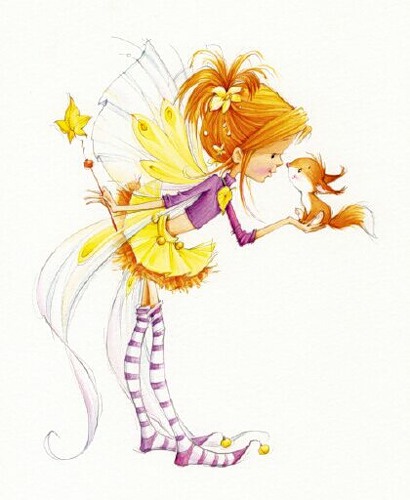 